FECHA: miércoles 19 de marzo de 2020¡BIENVENIDOS A LA NUEVA MODALIDAD DE CLASES VIRTUALES!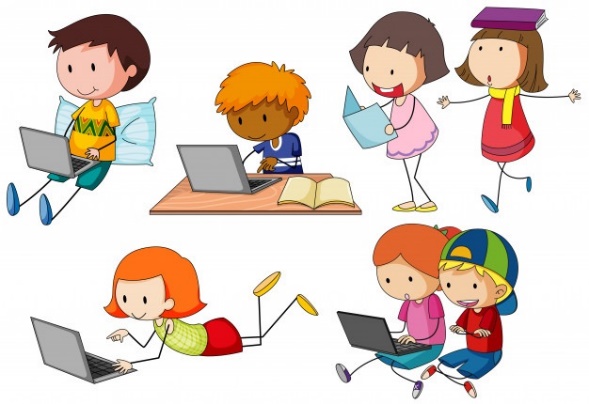 Comenzamos con Matemática, recordá que ante cualquier duda que te surja podes comunicarte conmigo a través de WhatsApp en el horario de 14 horas a 18 horas.¡PROBLEMAS CON TODAS LAS OPERACIONES!ACTIVIDAD N°1La distribuidora X-MAX trabaja con comercios de la zona de la ciudad de Jesús María. Identificá con una M los problemas que se pueden resolver multiplicando los datos del enunciado y con una D los que se pueden resolver dividiendo.Finalmente, resolvé cada uno de ellos.Quieren entregar los 1.288 paquetes de azúcar que quedan en el depósito a los 7 almacenes que hicieron el pedido dejando en cada uno la misma cantidad. ¿Cuántos paquetes le tienen que entregar a cada almacén? Planteo:Cálculo:Respuesta:El envío de café para el almacén “Las Compras” está compuesto por 8 bolsones de 25 paquetes de café. ¿Cuántos paquetes van a llevar a ese almacén? Planteo:Cálculo:Respuesta:Para entregar el pedido de 4.680 botellas de jugo, decidieron colocarlas en cajas de 30 botellas cada una. ¿Cuántas cajas van a llenar? Planteo:Cálculo:Respuesta:ACTIVIDAD N°2¡Últimos problemitas y terminamos!Patricia gasta $478 en el quiosco, $856 en el supermercado y aún le quedan $574. ¿Cuánto dinero tenía?Cálculo:Respuesta:Gustavo tiene $5.708 en su cuenta del banco, deposita $3.876 y luego retira $4.698. ¿Cuánto dinero le queda en la cuenta?Cálculo:Respuesta: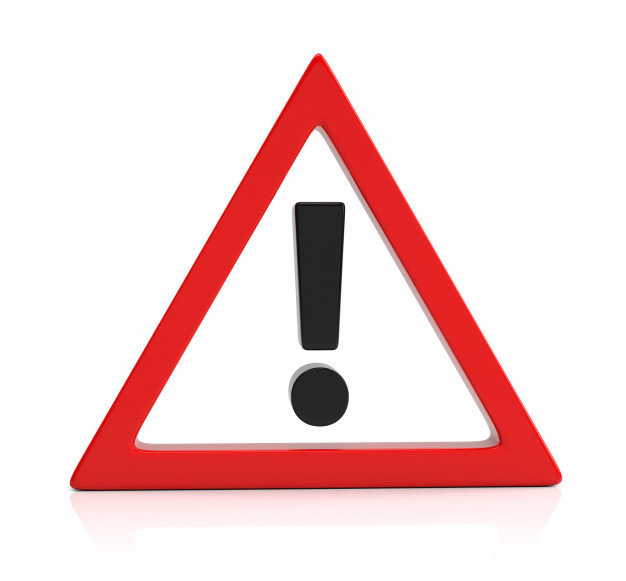 Recuerda…todo lo que realices debe quedar registrado, incluso los operaciones como sumas, restas, divisiones o multiplicaciones en la parte que está indicado como cálculo.En cuanto a las respuestas, deben ser completas. Regresar a la pregunta siempre ayuda.AHORA, envíame al correo electrónico solebritos_31@hotmail.com las actividades finalizadas así las corrijo.¡Buena suerte! Nos encontramos mañana.Seño Nadia